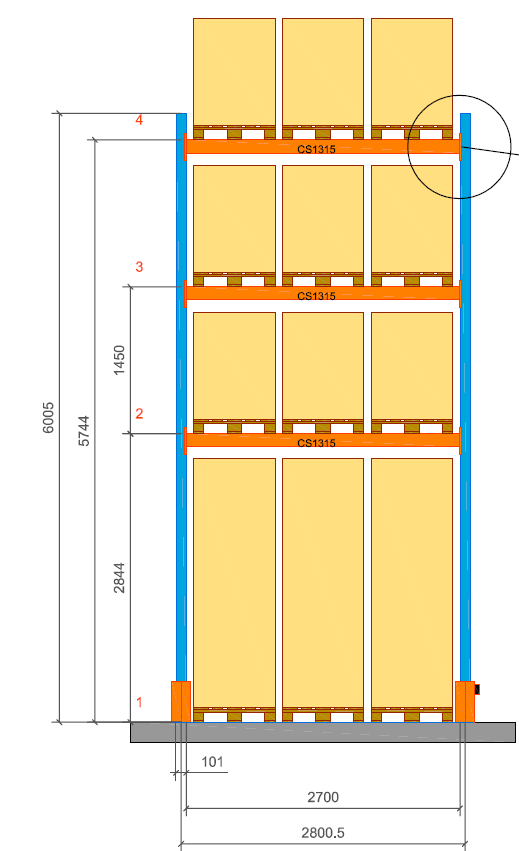 Rysunek 1 – Wymiary regałów  (sekcja 1)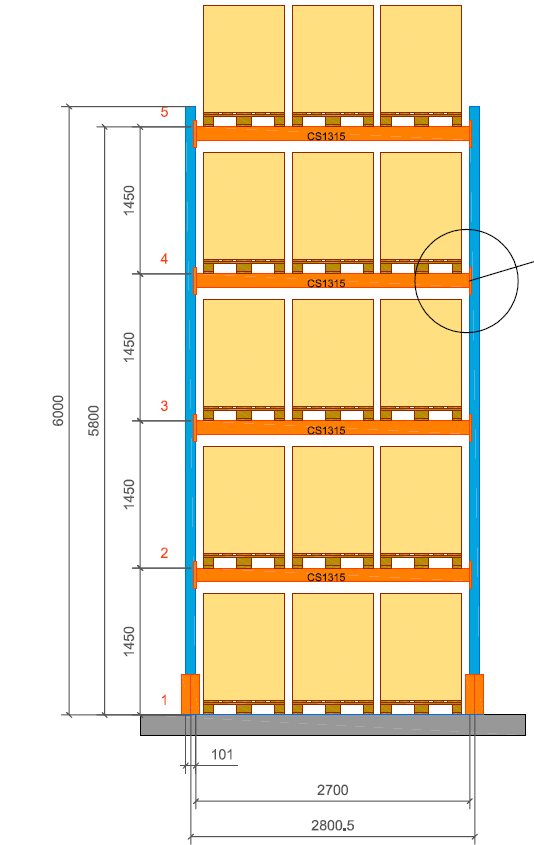 Rysunek 2  – Wymiary regałów  (sekcja 2)